Pracovní list k IVH „MNOHOBUNĚČNÉ HOUBY“Uprav větu o kvasinkách tak, aby byla správně. Slova, která do ní nepatří, škrtni.Kvasinky jsou mnohobuněčné/jednobuněčné houby.Rozmnožují se dělením/pučením/výtrusy?Kvasinky se využívají k výrobě piva a vína/chleba/mýdla?Kvašení je proces, při kterém se mění voda a oxid uhličitý na cukrya kyslík/dojde k rozkladu cukrů na alkohol a oxid uhličitý.Co víš o houbách? Napiš odpověď na otázky.Jaké látky dodává houba stromu při mykorhize?    ________________________Čím se houby rozmnožují?   __________________Ze které houby se vyrábí penicilin?   ____________________________Jaké látky dodává při mykorhize strom houbě?   _______________________Jak se jmenuje houba rostoucí na stromech?   ______________Jak se jmenuje dřevokazná houba, která napadá dřevo ve vlhkých domech?________________________Hřib žlučový patří mezi nejedlé houby. Proč?   _________________________________________________________________Pracovní list k IVH „MNOHOBUNĚČNÉ HOUBY“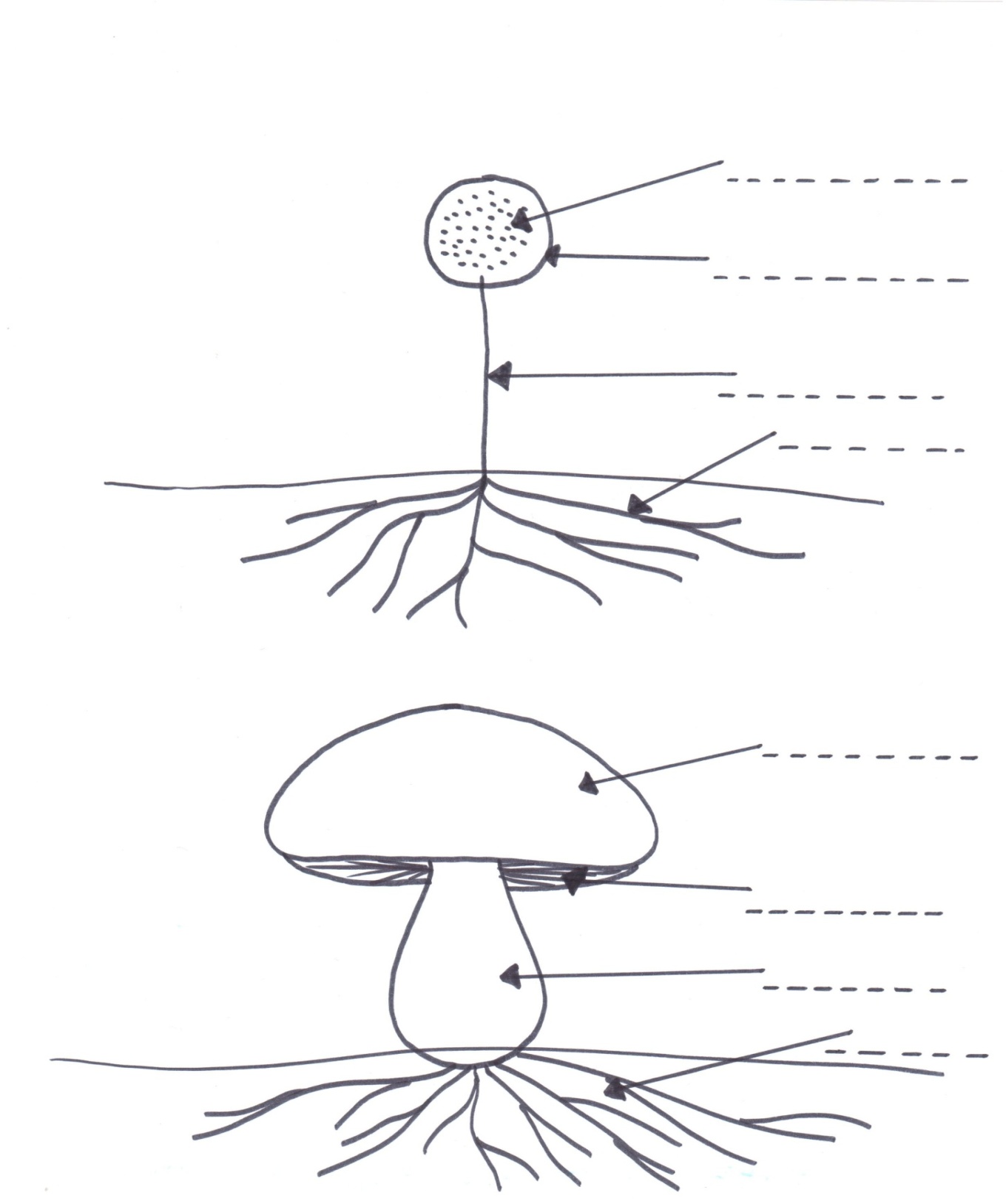 Pracovní list k IVH „MNOHOBUNĚČNÉ HOUBY“Křížovka:Jedovatá houbaJednobuněčné houbyOrganizmus získávající organické látky potravouHoubová vlákna v půděČím se houby rozmnožujíJedlá houbaLéky používané proti bakteriímKladné soužití organizmůVšechny organizmy na Zemi1XXXXXXX?2?XXXXXXXX3XXXXXXX?4XXX?XXXXX5XXXX?XXXXX6XXXXXXX?XXXXX7XXXX?8XX?XXXXXXX9?XXXXXXXX